N  ___10Ա-վ1___                              	                         « 12 » ___մայիս___2022թ.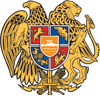 ԳԻՏԱԿԱՆ ԱՍՏԻՃԱՆՆԵՐԻ ՇՆՈՐՀՈՒՄԸ ՀԱՍՏԱՏԵԼՈՒԵՎ ՎԿԱՅԱԳՐԵՐՈՎ ԱՄՐԱԳՐԵԼՈՒ ՄԱՍԻՆՀամաձայն  ՀՀ Կառավարության 08.08.1997թ. հ. 327 որոշմամբ հաստատված <<Հայաստանի Հանրապետությունում գիտական աստիճանաշնորհման կանոնակարգի>> 5-րդ գլխի 36-րդ կետի և ՀՀ ԿԳՄՍ նախարարի 14.08.2019թ. հ.31-Լ հրամանով հաստատված <<Հայաստանի Հանրապետության բարձրագույն որակավորման կոմիտեի կանոնադրության>> 3-րդ գլխի 11-րդ կետի 8) ենթակետի՝	Հաստատել և վկայագրերով ամրագրել.1.Երևանի պետական համալսարանում գործող ԲՈԿ-ի 050 Մաթեմատիկայի  մասնագիտական խորհրդի որոշումը Արուսյակ Արամի Սիսակյանին ֆիզիկամաթեմատիկական գիտությունների թեկնածուի (Ա.01.02 թվանիշով) գիտական աստիճան շնորհելու մասին:2.Հայ-Ռուսական համալսարանում գործող ԲՈԿ-ի 052 Ֆիզիկայի մասնագիտական խորհրդի որոշումը Յուրի Յուրայի Բլեյանին ֆիզիկամաթեմատիկական գիտությունների թեկնածուի (Ա.04.10 թվանիշով) գիտական աստիճան շնորհելու մասին:3.Հայաստանի ազգային պոլիտեխնիկական համալսարանում գործող ԲՈԿ-ի 034 Մեքենաշինության և մեքենագիտության մասնագիտական խորհրդի որոշումը Նարե Գարիկի Հակոբյանին տեխնիկական գիտությունների թեկնածուի (Ե.02.01 թվանիշով) գիտական աստիճան շնորհելու մասին:4.Հայաստանի ազգային պոլիտեխնիկական համալսարանում գործող ԲՈԿ-ի 046 Ռադիոտեխնիկայի և էլեկտրոնիկայի մասնագիտական խորհրդի որոշումը Գեղամ Արծրունու Պետրոսյանին տեխնիկական գիտությունների թեկնածուի (Ե.27.01 թվանիշով) գիտական աստիճան շնորհելու մասին:5.Երևանի պետական  համալսարանում   գործող ԲՈԿ-ի 056 Քաղաքագիտության մասնագիտական խորհրդի որոշումը Նարեկ Արմենի Սուքիասյանին քաղաքական գիտությունների թեկնածուի (ԻԳ.00.02 թվանիշով) գիտական աստիճան շնորհելու մասին:Հիմք՝   մասնագիտական  խորհուրդների  որոշումները  և  բաժինների  հհ. 1-5148 - 1-5151,  2-5319 եզրակացությունները:									  ԿԱՐԵՆ ՔԵՌՅԱՆՀԱՅԱՍՏԱՆԻ ՀԱՆՐԱՊԵՏՈՒԹՅՈՒՆ ԲԱՐՁՐԱԳՈՒՅՆ ՈՐԱԿԱՎՈՐՄԱՆ ԿՈՄԻՏԵԻ ՆԱԽԱԳԱՀՀՐԱՄԱՆ